2023  January民國112年一月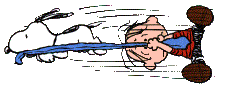 2023  January民國112年一月2023  January民國112年一月2023  January民國112年一月2023  January民國112年一月2023  January民國112年一月2023  January民國112年一月日Sunday一Monday二Tuesday三Wednesday四Thursday五Friday六Saturday1初十2十一補假一天3十二4十三5十四-小寒6十五7十六期末考8十七9十八期末考10十九期末考11廿期末考12廿一期末考13廿二期末考14廿三期末考15廿四16廿五17廿六18廿19廿八20廿九-大寒21三十壬寅年除夕22一月初一癸卯年春節23初二24初三25初四26初五27初六28初七29初八30初九31初十2023  February民國112年二月2023  February民國112年二月2023  February民國112年二月2023  February民國112年二月2023  February民國112年二月2023  February民國112年二月2023  February民國112年二月日Sunday一Monday二Tuesday三Wednesday四Thursday五Friday六Saturday1十一2十二3十三4十四-立春5十五6十六7十七8十八9十九10廿11廿一12廿二13廿三第2學期上課開始14廿四15廿五16廿六17廿七18廿八補上班上課19廿九-雨水20二月初一21初二22初三23初四24初五25初六26初七27初八調整放假（0218補上班）28初九228放假一天2023  March民國112年三月2023  March民國112年三月2023  March民國112年三月2023  March民國112年三月2023  March民國112年三月2023  March民國112年三月2023  March民國112年三月日Sunday一Monday二Tuesday三Wednesday四Thursday五Friday六Saturday1初十2十一3十二4十三5十四6十五-驚蟄7十六8十七9十八10十九11廿12廿一13廿二14廿三15廿四16廿五17廿六18廿七19廿八20廿九21三十-春分22潤二月初一23潤初二24潤初三25潤初四26潤初五27潤初六28潤初七29潤初八30潤初九31潤初十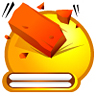 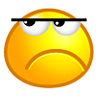 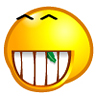 2023  April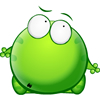 民國112年四月2023  April民國112年四月2023  April民國112年四月2023  April民國112年四月2023  April民國112年四月2023  April民國112年四月2023  April民國112年四月日Sunday一Monday二Tuesday三Wednesday四Thursday五Friday六Saturday1潤十一2潤十二3潤十三調整放假一天（5月27日畢業典禮補假）4潤十四兒童節（放假一天）5潤十五民族掃墓節（放假一天）6潤十六溫書假7潤十七溫書假8潤十八9潤十九10潤廿期中考11潤廿一期中考12潤廿二期中考13潤廿三期中考14潤廿四期中考15潤廿五期中考16潤廿六17潤廿七18潤廿八19潤廿九20三月初一21初二22初三23初四24初五25初六26初七27初八28初九29初十30十一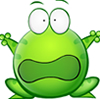 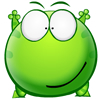 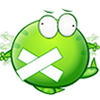 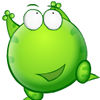 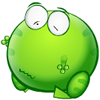 2023  May民國112年五月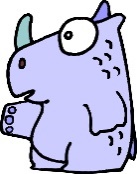 2023  May民國112年五月2023  May民國112年五月2023  May民國112年五月2023  May民國112年五月2023  May民國112年五月2023  May民國112年五月日Sunday一Monday二Tuesday三Wednesday四Thursday五Friday六Saturday1十二2十三3十四4十五5十六6十七-立夏7十八8十九9廿10廿一11廿二12廿三13廿四14廿五15廿六16廿七17廿八18廿九19四月初一20初二21初三-小滿22初四23初五24初六25初七26初八27初九28初十29十一30十二31十三2023  June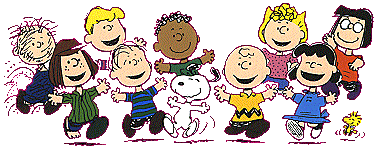 民國112年六月2023  June民國112年六月2023  June民國112年六月2023  June民國112年六月2023  June民國112年六月2023  June民國112年六月2023  June民國112年六月日Sunday一Monday二Tuesday三Wednesday四Thursday五Friday六Saturday1十四2十五3十六4十七5十八6十九-芒種7廿8廿一9廿二10廿三期末考11廿四12廿五期末考13廿六期末考14廿七期末考15廿八期末考16廿九期末考17三十期末考18五月初一19初二20初三21初四-夏至22初五端午節23初六調整放假24初七25初八26初九27初十28十一29十二30十三2023  July 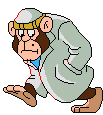 民國112年七月2023  July 民國112年七月2023  July 民國112年七月2023  July 民國112年七月2023  July 民國112年七月2023  July 民國112年七月2023  July 民國112年七月日Sunday一Monday二Tuesday三Wednesday四Thursday五Friday六Saturday1十四2十五3十六4十七5十八6十九7廿-小暑8廿一9廿二10廿三11廿四12廿五13廿六14廿七15廿八16廿九17三十18六月初一19初二20初三21初四22初五23初六-大暑24初七25初八26初九27初十28十一29十二30十三31十四2023  August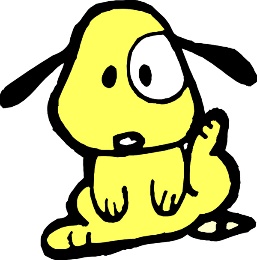 民國112年八月2023  August民國112年八月2023  August民國112年八月2023  August民國112年八月2023  August民國112年八月2023  August民國112年八月2023  August民國112年八月日Sunday一Monday二Tuesday三Wednesday四Thursday五Friday六Saturday1十五2十六3十七4十八5十九6廿7廿一8廿二-立秋9廿三10廿四11廿五12廿六13廿七14廿八15廿九16七月初一17初二18初三19初四20初五21初六22初七23初八-處暑24初九25初十26十一27十二28十三29十四30十五31十六2023  September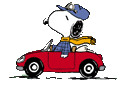 民國112年九月2023  September民國112年九月2023  September民國112年九月2023  September民國112年九月2023  September民國112年九月2023  September民國112年九月2023  September民國112年九月日Sunday一Monday二Tuesday三Wednesday四Thursday五Friday六Saturday1十七2十八3十九4廿5廿一6廿二7廿三8廿四-白露9廿五10廿六11廿七12廿八13廿九14三十15八月初一16初二17初三18初四19初五20初六21初七22初八23初九-秋分24初十25十一26十二27十三28十四29十五30十六2023  October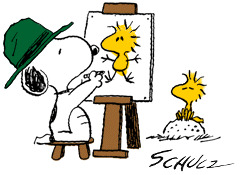 民國112年十月2023  October民國112年十月2023  October民國112年十月2023  October民國112年十月2023  October民國112年十月2023  October民國112年十月2023  October民國112年十月日Sunday一Monday二Tuesday三Wednesday四Thursday五Friday六Saturday1十七2十八3十九4廿5廿一6廿二7廿三8廿四-寒露9廿五10廿六11廿七12廿八13廿九14三十15九月初一16初二17初三18初四19初五20初六21初七22初八23初九24初十-霜降25十一26十二27十三28十四29十五30十六31十七2023  November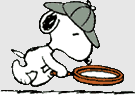 民國112年十一月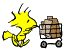 2023  November民國112年十一月2023  November民國112年十一月2023  November民國112年十一月2023  November民國112年十一月2023  November民國112年十一月2023  November民國112年十一月日Sunday一Monday二Tuesday三Wednesday四Thursday五Friday六Saturday1十八2十九3廿4廿一5廿二6廿三7廿四8廿五-立冬9廿六10廿七11廿八12廿九13十月初一14初二15初三16初四17初五18初六19初七20初八21初九22初十-小雪23十一24十二25十三26十四27十五28十六29十七30十八2023  December民國112年十二月2023  December民國112年十二月2023  December民國112年十二月2023  December民國112年十二月2023  December民國112年十二月2023  December民國112年十二月2023  December民國112年十二月日Sunday一Monday二Tuesday三Wednesday四Thursday五Friday六Saturday1十九2廿3廿一4廿二5廿三6廿四7廿五-大雪8廿六9廿七10廿八11廿九12三十13十一月初一14初二15初三16初四17初五18初六19初七20初八21初九22初十-冬至23十一24十二25十三26十四27十五28十六29十七30十八31十九